MESA DIRECTIVA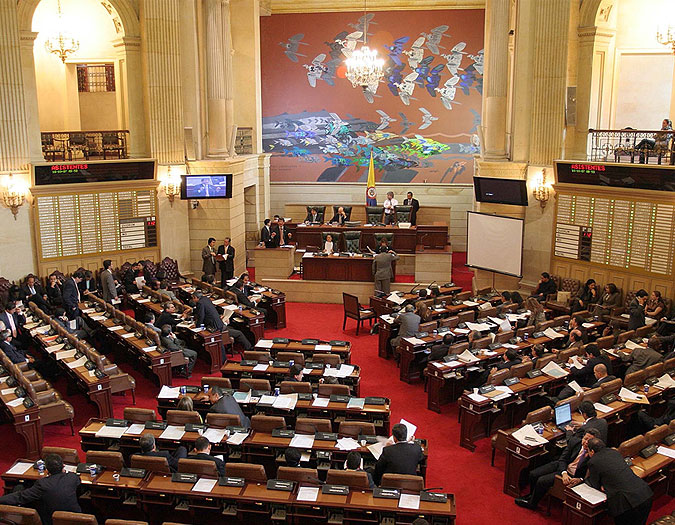 RODRIGO LARA RESTREPOPresidenteLINA MARÍA BARRERA RUEDAPrimera VicepresidentaGERMÁN BERNARDO CARLOSAMA LÓPEZSegundo VicepresidenteJORGE HUMBERTO MANTILLA SERRANOSecretario GeneralJORGE HUMBERTO MANTILLA SERRANOSecretario GeneralEquipo de Trabajo Leyes Cámara de Representantes:Camilo Romero GalvánHasbleidy Suárez SánchezMatilde Orozco GalvisViviana Contreras BrausinJessica Dayanna MojicaMarlene Gordillo HerreraGermán Vélez GarcíaAgradecimiento EspecialBeatriz Moncada HernándezDiego Fernando González Castellanos Juan Carlos López Rodríguez ESTADÍSTICA (PRIMER PERIODO JULIO 20 – DICIEMBRE 16 DE 2017)INFORME GRÁFICO DE LOS PROYECTOS DE LEY RADICADOSPRIMER PERIODO LEGISLATURA 2017 - 2018Por Especialidad Según su origen  Por Comisión   Por Iniciativa   PLENARIAS REALIZADASCONGRESO PLENO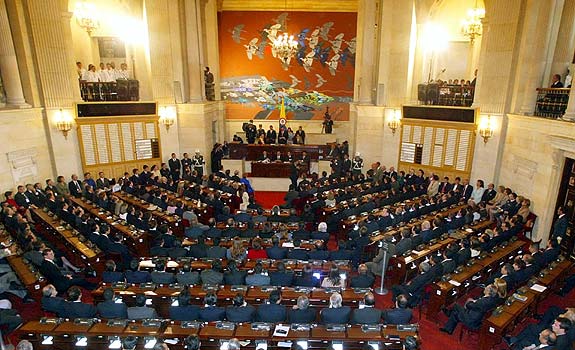 CONGRESO PLENO 20 DE JULIO DE 2017.Tema: Instalación Congreso de sesiones Ordinarias Legislatura 2017-2018. (Presidente de la República)CONGRESO PLENO 01 DE NOVIEMBRE DE 2017.Tema: Renuncia presentada por el Magistrado del Consejo Nacional Electoral, doctor CARLOS CAMARGO ASSIS. DEBATES DE CONTROL POLÍTICOPROYECTOS DE LEYResumen del Día a día de las Plenarias realizadas de proyectos de ley.JULIO 20 DE 2017Plenaria Cámara:Elección de Mesa Directiva de la Cámara de Representantes – Legislatura 2017-2018.Anuncios Proyectos de LeyJULIO 25 DE 2017Plenaria Cámara:Elección Segundo Vicepresidente de la Cámara de Representantes – Legislatura 2017-2018.Anuncios Proyectos de LeyJULIO 26 DE 2017Aprobación Informe de Conciliación:Proyecto de Ley No. 002 de 2016 Cámara – 193 de 2016 Senado “Por el cual se declara patrimonio folclórico, cultural e inmaterial de la nación el encuentro nacional de bandas en el municipio de Sincelejo sucre y se vincula a la celebración de los 31 años de encuentro y se dictan otras disposiciones”.Aprobación de Proyectos para Segundo Debate:Proyecto de Ley No. 023 de 2016 Cámara “Por medio del cual se adoptan medidas para el mejoramiento de las condiciones de vida de las personas que se encuentran bajo protección del ICBF y para la consolidación de su proyecto de vida”.Anuncios Proyectos de LeyAGOSTO 01 DE 2017Aprobación de Proyectos para Segundo Debate:Proyecto de Ley No. 041 de 2016 Cámara “Por medio del cual se crea el registro nacional de abusadores para la protección de los menores de edad”.Anuncios Proyectos de LeyAGOSTO 02 DE 2017Postulación y Elección De Reemplazo -  Comisión Legal de Acreditación Documental (Luis Horacio Gallón)Aprobación de Proyectos para Segundo Debate:Proyecto de Ley No. 133 de 2016 Cámara “Por medio de la cual se promueve el desarrollo sostenible de la producción y consumo de los productos ecológicos y agroecológicos y se dictan otras disposiciones”.Proyecto de Ley No. 199 de 2016 Cámara Acumulado con el Proyecto de Ley No. 207 de 2016 Cámara “Por medio de la cual se regula el cobro del gasto pre-jurídico en los Créditos Educativos del ICETEX”.Proyecto de Ley No. 260 de 2017 Cámara – 134 de 2016 Senado “Por medio de la cual se dictan el Régimen de Remuneración, Prestacional y Seguridad Social de los miembros de las Asambleas Departamentales y se dictan otras disposiciones”.Proyecto de Ley No. 174 de 2016 Cámara “Por medio de la cual se reglamenta la naturaleza y destinación de las propinas”.Proyecto de Ley No. 098 de 2016 Cámara “Por medio la cual la Nación se vincula a la celebración de los 75 años de la Universidad del Atlántico, se autorizan apropiaciones presupuestales y se dictan otras disposiciones”.Anuncios Proyectos de LeyAGOSTO 08 DE 2017Aprobación de Proyectos para Segundo Debate - PROCEDIMIENTO LEGISLATIVO ESPECIAL PARA LA PAZProyecto de Ley Orgánica No. 014 de 2017 Cámara – 007 de 2017 Senado “Por medio de la cual se exceptúa a la Unidad Nacional de Protección de lo dispuesto en el artículo 92 de la Ley 617 de 2000”.Aprobación Informe de Conciliación:Proyecto de Ley No. 122 de 2016 Cámara – 254 de 2016 Senado “Por medio de la cual se prorroga y modifica la Ley 426 de 1998 que autoriza la emisión de estampillas para Universidad de Caldas, Universidad Nacional sede Manizales y Universidad Tecnológica de Pereira”.”.Anuncios Proyectos de LeyAGOSTO 09 DE 2017Hubo Plenaria pero no se aprobaron Proyectos de Ley. Anuncios Proyectos de LeyAGOSTO 15 DE 2017Aprobación de Actas de Plenaria:Acta No. 211 de abril 25 de 2017Acta No. 213 de mayo 02 de 2017Acta No. 215 de mayo 09 de 2017Acta No. 216 de mayo 16 de 2017Acta No. 217 de mayo 17 de 2017Acta No. 218 de mayo 23 de 2017Acta No. 219 de mayo 24 de 2017Aprobación Expediente Comisión de Investigación y AcusacionesEXPEDIENTE Nº 1765Anuncios Proyectos de LeyAGOSTO 16 DE 2017Aprobación de Proyectos para Segundo Debate: Proyecto de Ley No. 263 de 2017 Cámara “Por el cual se establece el procedimiento de pérdida de la investidura de los Congresistas, se consagra la doble instancia, el término de caducidad, entre otras disposiciones”.Anuncios Proyectos de LeyAGOSTO 22 DE 2017Aprobación Informe de Conciliación: Proyecto de Ley No. 215 de 2016 Cámara – 119 de 2016 Senado “Por el cual se dictan normas para fortalecer la regulación y supervisión de los conglomerados financieros y los mecanismos de resolución de entidades financieras”.Aprobación de Proyectos para Segundo Debate: Proyecto de Ley No. 161 de 2016 Cámara “Por medio del cual se da un enfoque de salud pública a la problemática del consumo de drogas en Colombia y se dictan otras disposiciones”.Anuncios Proyectos de LeyAGOSTO 23 DE 2017Hubo Plenaria pero no se aprobaron Proyectos de Ley. Anuncios Proyectos de LeyAGOSTO 29 DE 2017Aprobación de Proyectos para Segundo Debate - PROCEDIMIENTO LEGISLATIVO ESPECIAL PARA LA PAZ Proyecto de Acto Legislativo No. 015 de 2017 Cámara – 004 de 2017 Senado “Por medio del cual se dictan disposiciones para asegurar el monopolio legítimo de la fuerza y uso de las armas por parte del Estado”.Anuncios Proyectos de LeyAGOSTO 30 DE 2017Aprobación Informe de Conciliación - PROCEDIMIENTO LEGISLATIVO ESPECIAL PARA LA PAZ Proyecto de Acto Legislativo No. 010 de 2017 Cámara – 006 de 2017 Senado “Por el cual se adiciona el artículo 361 de la Constitución Política”.Aprobación de Proyectos para Segundo Debate: Proyecto de Ley No. 195 de 2016 Cámara “Por medio de la cual se conmemora el bicentenario del sacrificio de la Heroína Nacional Policarpa Salavarrieta y se dictan varias disposiciones para celebrar sus aportes a la república”.Proyecto de Ley No. 274 de 2017 Cámara “Por medio de la cual se declara como Patrimonio Cultural de Nación al Festival Internacional, Ipiales Cuna de Grandes Tríos, celebrado en el Municipio de Ipiales – departamento de Nariño”.Proyecto de Ley No. 058 de 2016 Cámara “Por la cual se transforma la Universidad de la Guajira en ente autónomo del orden nacional y se dictan otras disposiciones”.Proyecto de Ley No. 102 de 2016 Cámara “Por el cual se declara patrimonio nacional inmaterial la Loa de los Santos Reyes Magos del municipio de Baranoa, departamento de Atlántico y se dictan otras disposiciones”.Anuncios Proyectos de LeySEPTIEMBRE 04 DE 2017Aprobación de Proyectos para Segundo Debate: Proyecto de Ley No. 095 de 2016 Cámara “Por medio de la cual se establece la estabilidad laboral reforzada en favor de la mujer vinculada mediante contrato de prestación de servicios cuando sobrevenga el embarazo o la lactancia y se dictan otras disposiciones”.Proyecto de Ley No. 169 de 2016 Cámara “Por medio de la cual la Nación se asocia a la celebración de los 51 años de la Escuela de Nutrición y Dietética de la Universidad de Antioquia”.Anuncios Proyectos de LeySEPTIEMBRE 12 DE 2017Hubo Plenaria pero no se aprobaron Proyectos de Ley. Anuncios Proyectos de LeySEPTIEMBRE 13 DE 2017Hubo Plenaria pero no se aprobaron Proyectos de Ley. Anuncios Proyectos de LeySEPTIEMBRE 19 DE 2017Aprobación Informe Objeciones:Proyecto de 211 de 2016 Cámara – 122 de 2016 Senado “Por la cual se establece la naturaleza y régimen jurídico de la fundación universitaria internacional del trópico americano”.Aprobación Informe de Conciliación: Proyecto de Ley No. 260 de 2017 Cámara - 134 de 2016 Senado “Por medio de la cual se dictan el régimen de remuneración, prestacional y seguridad social de los miembros de las asambleas departamentales y se dictan otras disposiciones”.Aprobación de Proyectos para Segundo Debate: Proyecto de Ley No. 283 de 2017 Cámara – 002 de 2016 Senado “Por la cual se modifica parcialmente la Ley General de Educación, Ley 115 de 1994, y se dictan otras disposiciones”.Anuncios Proyectos de LeySEPTIEMBRE 26 DE 2017Aprobación Informe de Conciliación - PROCEDIMIENTO LEGISLATIVO ESPECIAL PARA LA PAZ Proyecto de Acto Legislativo No. 015 de 2017 Cámara – 004 de 2017 Senado “Por medio del cual se dictan disposiciones para asegurar el monopolio legítimo de la fuerza y uso de las armas por parte del Estado”.Anuncios Proyectos de LeySEPTIEMBRE 27 DE 2017Aprobación de Actas de Plenaria:Acta No. 220 de mayo 30 de 2017. Acta No. 221 de mayo 31 de 2017. Acta No. 222 de junio 01 de 2017. Acta No. 223 de junio 07 de 2017. Acta No. 224 de junio 13 de 2017. Acta No. 226 de junio 15 de 2017. Acta No. 227 de junio 16 de 2017. Acta No. 228 de junio 20 de 2017. Discusión de la Ponencia para segundo debate (Impedimentos) - PROCEDIMIENTO LEGISLATIVO ESPECIAL PARA LA PAZ Proyecto de Acto Legislativo No. 012 de 2017 Cámara “Por medio del cual se adopta una reforma política y electoral que permita la apertura democrática para la construcción de una paz, estable y duradera”.Anuncios Proyectos de LeyOCTUBRE 10 DE 2017Discusión de la Ponencia para segundo debate (Impedimentos) - PROCEDIMIENTO LEGISLATIVO ESPECIAL PARA LA PAZ Proyecto de Acto Legislativo No. 012 de 2017 Cámara “Por medio del cual se adopta una reforma política y electoral que permita la apertura democrática para la construcción de una paz, estable y duradera”.Anuncios Proyectos de LeyOCTUBRE 10 DE 2017Discusión de la Ponencia para segundo debate (Impedimentos) - PROCEDIMIENTO LEGISLATIVO ESPECIAL PARA LA PAZ Proyecto de Acto Legislativo No. 012 de 2017 Cámara “Por medio del cual se adopta una reforma política y electoral que permita la apertura democrática para la construcción de una paz, estable y duradera”.Anuncios Proyectos de LeyOCTUBRE 17 DE 2017Discusión de la Ponencia para segundo debate (Impedimentos) - PROCEDIMIENTO LEGISLATIVO ESPECIAL PARA LA PAZ Proyecto de Acto Legislativo No. 012 de 2017 Cámara “Por medio del cual se adopta una reforma política y electoral que permita la apertura democrática para la construcción de una paz, estable y duradera”.Anuncios Proyectos de LeyOCTUBRE 18 DE 2017Discusión de la Ponencia para segundo debate (Impedimentos) - PROCEDIMIENTO LEGISLATIVO ESPECIAL PARA LA PAZ Proyecto de Acto Legislativo No. 012 de 2017 Cámara “Por medio del cual se adopta una reforma política y electoral que permita la apertura democrática para la construcción de una paz, estable y duradera”.Aprobación de Proyectos para Segundo Debate: Proyecto de Ley No. 051 de 2017 Cámara – 057 de 2017 Senado “Por la cual se decreta el presupuesto de rentas y recursos de capital y ley de apropiaciones para la vigencia fiscal del 1o. de enero al 31 de diciembre de 2018”.Anuncios Proyectos de LeyOCTUBRE 24 DE 2017Discusión de la Ponencia para segundo debate (Impedimentos) - PROCEDIMIENTO LEGISLATIVO ESPECIAL PARA LA PAZ Proyecto de Acto Legislativo No. 012 de 2017 Cámara “Por medio del cual se adopta una reforma política y electoral que permita la apertura democrática para la construcción de una paz, estable y duradera”.OCTUBRE 25 DE 2017Discusión de la Ponencia para segundo debate (Impedimentos) - PROCEDIMIENTO LEGISLATIVO ESPECIAL PARA LA PAZ Proyecto de Acto Legislativo No. 012 de 2017 Cámara “Por medio del cual se adopta una reforma política y electoral que permita la apertura democrática para la construcción de una paz, estable y duradera”.OCTUBRE 31 DE 2017Discusión de la Ponencia para segundo debate (Impedimentos) - PROCEDIMIENTO LEGISLATIVO ESPECIAL PARA LA PAZ Proyecto de Acto Legislativo No. 012 de 2017 Cámara “Por medio del cual se adopta una reforma política y electoral que permita la apertura democrática para la construcción de una paz, estable y duradera”.NOVIEMBRE 01 DE 2017Discusión de la Ponencia para segundo debate (Impedimentos) - PROCEDIMIENTO LEGISLATIVO ESPECIAL PARA LA PAZ Proyecto de Acto Legislativo No. 012 de 2017 Cámara “Por medio del cual se adopta una reforma política y electoral que permita la apertura democrática para la construcción de una paz, estable y duradera”.NOVIEMBRE 07 DE 2017Aprobación de Proyectos para Segundo Debate: - PROCEDIMIENTO LEGISLATIVO ESPECIAL PARA LA PAZ Proyecto de Acto Legislativo No. 012 de 2017 Cámara “Por medio del cual se adopta una reforma política y electoral que permita la apertura democrática para la construcción de una paz, estable y duradera”.NOVIEMBRE 08 DE 2017Discusión de la Ponencia para segundo debate (Impedimentos) - PROCEDIMIENTO LEGISLATIVO ESPECIAL PARA LA PAZ Proyecto de Acto Legislativo No. 017 de 2017 Cámara – 005 de 2017 Senado “Por medio del cual se crean 16 circunscripciones transitorias especiales de paz para la Cámara de Representantes en los períodos 2018-2022 y 2022-2026”.NOVIEMBRE 09 DE 2017Aprobación de Proyectos para Segundo Debate - PROCEDIMIENTO LEGISLATIVO ESPECIAL PARA LA PAZ Proyecto de Acto Legislativo No. 017 de 2017 Cámara – 005 de 2017 Senado “Por medio del cual se crean 16 circunscripciones transitorias especiales de paz para la Cámara de Representantes en los períodos 2018-2022 y 2022-2026”.Aprobación Informe de Conciliación: Proyecto de Ley No. 283 de 2017 Cámara – 002 de 2016 Senado “Por la cual se modifica parcialmente la ley general de educación, ley 115 de 1994, y se dictan otras disposiciones”.Proyecto de Ley No. 141 de 2016 Cámara – 266 de 2017 Senado “Por medio del cual se otorga la categoría de distrito portuario, logístico, industrial, turístico y comercial a Turbo Antioquia”.NOVIEMBRE 14 DE 2017Aprobación de Actas de Plenaria:Acta No. 225 de junio 14 de 2017. Acta No. 229 de julio 20 de 2017. Acta No. 230 de julio 25 de 2017. Acta No. 231 de julio 26 de 2017. Acta No. 232 de agosto 01 de 2017. Acta No. 233 de agosto 02 de 2017. Acta No. 234 de agosto 08 de 2017. Acta No. 235 de agosto 09 de 2017. Acta No. 236 de agosto 15 de 2017. Acta No. 237 de agosto 16 de 2017. Acta No. 240 de agosto 29 de 2017. Acta No. 241 de agosto 30 de 2017. Aprobación de Proyectos para Segundo Debate: Proyecto de Ley Orgánica No. 026 de 2017 Cámara “Por medio de la cual se exceptúa al Ministerio del Trabajo, al Instituto Nacional Penitenciario y Carcelario – Inpec y al Congreso de la República de lo dispuesto en el artículo 92 de la ley 617 de 2000”.Proyecto de Ley No. 064 de 2017 Cámara “Por medio de la cual la Nación se vincula a la Celebración de los 70 años de existencia de la Universidad Industrial de Santander y se autoriza en su homenaje, financiar proyectos de infraestructura, dotación, investigación y extensión para la paz”.NOVIEMBRE 15 DE 2017Aprobación Informe de Conciliación Proyecto de Ley No. 159 de 2016 Cámara, acumulado con el Proyecto de Ley N° 206 de 2016 Cámara – 256 de 2017 Senado “Por medio de la cual se extiende la vigencia para la emisión de la estampilla pro- Universidad de la Guajira, contemplada en la ley 1423 de 2010 que modifica la ley 71 de 1986”.Aprobación de Proyectos para Segundo Debate: Proyecto de Ley N° 262 de 2017 Cámara “Por medio del cual se crea la Contribución Solidaria a la Educación Superior y se dictan otras disposiciones sobre los mecanismos y las estrategias para lograr la financiación sostenible de la Educación Superior”.Proyecto de Ley No. 075 de 2017 Cámara – 045 de 2017 Senado “Por medio del cual se crea el “Fondo para el Desarrollo Integral del Distrito Especial de Buenaventura” y se adoptan medidas para promover el desarrollo integral del Distrito especial, industrial, portuario, biodiverso y ecoturístico de Buenaventura”.NOVIEMBRE 16 DE 2017Discusión de la Ponencia para segundo debate Proyecto de Ley N° 285 de 2017 Cámara – 084 de 2016 Senado “Por la cual se adicionan, modifican y dictan disposiciones orientadas a fortalecer la contratación pública en Colombia, la ley de infraestructura y se dictan otras disposiciones”.NOVIEMBRE 20 DE 2017Aprobación Informe de Conciliación Proyecto de Ley No. 184 de 2016 Cámara – 268 de 2017 Senado “Por medio de la cual se decreta al municipio de santa cruz de Mompóx, del departamento de Bolívar, como distrito especial, turístico, cultural e histórico de Colombia”.NOVIEMBRE 21 DE 2017Aprobación de Proyectos para Segundo Debate: Proyecto de Ley N° 285 de 2017 Cámara – 084 de 2016 Senado “Por la cual se adicionan, modifican y dictan disposiciones orientadas a fortalecer la contratación pública en Colombia, la ley de infraestructura y se dictan otras disposiciones”.NOVIEMBRE 22 DE 2017Discusión de la Ponencia para segundo debate - PROCEDIMIENTO LEGISLATIVO ESPECIAL PARA LA PAZ Proyecto de Ley Estatutaria N° 016 de 2017 Cámara – 008 de 2017 Senado “Estatutaria de la Administración de Justicia en la Jurisdicción especial para la Paz”.NOVIEMBRE 23 DE 2017Discusión de la Ponencia para segundo debate - PROCEDIMIENTO LEGISLATIVO ESPECIAL PARA LA PAZProyecto de Ley Estatutaria N° 016 de 2017 Cámara – 008 de 2017 Senado “Estatutaria de la Administración de Justicia en la Jurisdicción especial para la Paz”.NOVIEMBRE 27 DE 2017Aprobación de la Ponencia para segundo debate - PROCEDIMIENTO LEGISLATIVO ESPECIAL PARA LA PAZ Proyecto de Ley Estatutaria N° 016 de 2017 Cámara – 008 de 2017 Senado “Estatutaria de la Administración de Justicia en la Jurisdicción especial para la Paz”.NOVIEMBRE 28 DE 2017Discusión de la Ponencia para segundo debate - PROCEDIMIENTO LEGISLATIVO ESPECIAL PARA LA PAZ Proyecto de Ley No. 008 de 2017 Cámara – 004 de 2017 Senado “Por medio de la cual se crea el Sistema Nacional de Innovación Agropecuaria y se dictan otras disposiciones”.NOVIEMBRE 29 DE 2017Aprobación Informe de Conciliación - PROCEDIMIENTO LEGISLATIVO ESPECIAL PARA LA PAZ Proyecto de Acto Legislativo N° 017 de 2017 Cámara – 005 de 2017 Senado “Por medio del cual se crean 16 circunscripciones transitorias especiales de paz para la Cámara de Representantes en los períodos 2018-2022 y 2022-2026”.Proyecto de Ley Estatutaria N° 016 de 2017 Cámara – 008 de 2017 Senado “Estatutaria de la Administración de Justicia en la Jurisdicción especial para la Paz”. Aprobación de la Ponencia para segundo debate - PROCEDIMIENTO LEGISLATIVO ESPECIAL PARA LA PAZ Proyecto de Ley No. 008 de 2017 Cámara – 004 de 2017 Senado “Por medio de la cual se crea el Sistema Nacional de Innovación Agropecuaria y se dictan otras disposiciones”.DICIEMBRE 05 DE 2017Aprobación Informe de Conciliación Proyecto de Ley No. 263 de 2017 Cámara – 106 de 2017 Senado “Por la cual se establece el procedimiento de pérdida de la investidura de los congresistas, se consagra la doble instancia, el término de caducidad, entre otras disposiciones”.Aprobación de Proyectos para Segundo Debate: Proyecto de Ley N° 310 de 2017 Cámara – 225 de 2017 Senado “Por medio de la cual se modifican algunos artículos de la Ley 1098 de 2006, por la cual se expide el Código de la Infancia y la Adolescencia, y se dictan otras disposiciones”.DICIEMBRE 06 DE 2017Aprobación de Proyecto de Resolución Resolución Numero 001 de 2017 “Por la cual se propone a la honorable cámara de representantes no fenecer la cuenta general del presupuesto y del tesoro rendida por la contraloría general de la república y el balance general de la nación (estado de situación financiera y de resultados del nivel nacional) presentado por el gobierno nacional - contaduría general de la nación, correspondientes a la vigencia fiscal 2016”.Aprobación Informe de Conciliación Proyecto de Ley No. 075 de 2017 Cámara – 045 de 2017 Senado “Por medio del cual se crea el “fondo para el desarrollo integral del distrito especial de Buenaventura” y se adoptan medidas para promover el desarrollo integral del distrito especial, industrial, portuario, biodiverso y ecoturístico de Buenaventura”.DICIEMBRE 12 DE 2017Aprobación de Proyectos para Segundo DebateProyecto de Acto Legislativo N° 170 de 2017 Cámara – 001 de 2017 Senado “Por medio del cual se modifican los artículos 328 y 356 de la Constitución Política de Colombia”.Proyecto de Ley N° 151 de 2017 Cámara “Por medio de la cual se modifican los artículos 131 y 134 de la ley 1438 de 2011, respecto a las multas impuestas por la superintendencia nacional de salud y se dictan otras disposiciones”.Proyecto de Ley No. 219 de 2016 Cámara – 049 de 2016 Senado “Por medio de la cual se aprueba el “Protocolo al Tratado Antártico sobre Protección del Medio Ambiente, su Apéndice y sus Anexos I, II, III y IV”, hecho en Madrid el 4 de octubre de 1991, su “Anexo V”, adoptado en Bonn, el 17 de octubre de 1991, y su “Anexo VI”, adoptado en Estocolmo, el 17 de junio de 2005”.Proyecto de Ley No. 068 de 2016 Cámara “Por medio de la cual se crean medidas para fomentar la reforestación no comercial y se dictan otras disposiciones”.Proyecto de Ley N° 104 de 2017 Cámara “Por medio de la cual se convierte en política de Estado el Fondo Álvaro Ulcué Chocue para la promoción de la educación superior de los miembros de las comunidades indígenas, y se dictan otras disposiciones”.Proyecto de Ley N° 221 de 2017 Cámara -  034 de 2016 Senado “Por medio de la cual se establece un marco general para la libranza o descuento directo y se dictan otras disposiciones”.DICIEMBRE 13 DE 2017Aprobación de Informe de Objeciones PresidencialesProyecto de Ley N° 065 de 2016 Cámara – 208 de 2016 Senado “Por medio de la cual la nación declara patrimonio histórico y cultural al municipio de Orocué del departamento de Casanare, en su condición de cuna de la obra literaria “La Vorágine”. Proyecto de Ley N° 104 de 2015 Cámara – 166 de 2016 Senado “Por medio de la cual se reglamenta el ejercicio de la actividad del entrenador (a) deportivo (a) y se dictan otras disposiciones”. Proyecto de Ley N° 062 de 2015 Cámara – 170 de 2016 Senado, acumulado con el Proyecto de Ley N° 008 de 2015 Cámara “Por la cual se modifica la cotización mensual al régimen contributivo de salud de los pensionados”. Aprobación de Informe de ConciliaciónProyecto de Ley No. 310 de 2017 Cámara – 225 de 2017 Senado “Por medio de la cual se modifican algunos artículos de la ley 1098 de 2006, por la cual se expide el código de la infancia y la adolescencia, y se dictan otras disposiciones”. Aprobación de Proyectos para Segundo DebateProyecto de Acto Legislativo N° 265 de 2017 Cámara – 013 de 2017 “Por medio del cual se modifican los artículos 186, 234 y 235 de la Constitución Política y se implementan el derecho a la doble instancia y a impugnar la primera sentencia condenatoria” – Segunda Vuelta”.Proyecto de Ley No. 179 de 2017 cámara – 212 de 2017 senado “Por medio del cual se establece el tiempo de vinculación de los miembros del nivel ejecutivo de la policía nacional, para acceder al derecho de asignación de retiro”.DICIEMBRE 14 DE 2017Aprobación de Informe de Objeciones PresidencialesProyecto de Ley N° 277 de 2016 Cámara – 127 de 2015 Senado “Por medio de la cual se establecen lineamientos para el trabajo desarrollado por las personas que prestan sus servicios en los programas de atención integral a la primera infancia y protección integral a la niñez y adolescencia del Instituto Colombino de Bienestar Familiar (ICBF), sus derechos laborales, se establecen garantías en materia de seguridad alimentaria y se dictan otras disposiciones”. Aprobación de Informe de ConciliaciónProyecto de Ley No. 221 de 2017 Cámara -  034 de 2016 Senado “Por medio de la cual se establece un marco general para la libranza o descuento directo y se dictan otras disposiciones”. Aprobación de Proyectos para Segundo DebateProyecto de Ley No. 158 de 2016 Cámara Acumulado con el Proyecto de Ley No. 186 de 2016 Cámara “Por la cual se regulan los procedimientos médicos quirúrgicos con fines estéticos y se dictan otras disposiciones”.Proyecto de Ley N° 123 de 2017 Cámara “Por el cual se dictan disposiciones relacionadas con la dignificación del trabajo agropecuario y de la población rural en Colombia y el establecimiento de un piso de protección social mínimo”.Proyecto de Ley No. 121 de 2017 Cámara – 152 de 2016 Senado “Por medio de la cual se aprueba “Protocolo de Enmienda del Acuerdo de Marrakech por el que se establece la Organización Mundial del Comercio, adoptado por el Consejo General de la Organización Mundial del Comercio en Ginebra, Suiza, el 27 de noviembre de 2014”.PROYECTOS DE ORIGEN CÁMARA PARA ENVIAR A SANCIÓN PRESIDENCIALProyecto de Ley No. 184 de 2016 Cámara – 268 de 2017 Senado “POR MEDIO DE LA CUAL SE DECRETA AL MUNICIPIO DE SANTA CRUZ DE MOMPÓX, DEL DEPARTAMENTO DE BOLÍVAR, COMO DISTRITO ESPECIAL, TURÍSTICO, CULTURAL E HISTÓRICO DE COLOMBIA”. Proyecto de Ley No. 159 de 2016 Cámara, acumulado con el Proyecto de Ley N° 206 de 2016 Cámara – 256 de 2017 Senado “POR MEDIO DE LA CUAL SE EXTIENDE LA VIGENCIA PARA LA EMISIÓN DE LA ESTAMPILLA PRO- UNIVERSIDAD DE LA GUAJIRA, CONTEMPLADA EN LA LEY 1423 DE 2010 QUE MODIFICA LA LEY 71 DE 1986”.Proyecto de Ley No. 051 de 2017 Cámara – 057 de 2017 Senado “POR LA CUAL SE DECRETA EL PRESUPUESTO DE RENTAS Y RECURSOS DE CAPITAL Y LEY DE APROPIACIONES PARA LA VIGENCIA FISCAL DEL 1O. DE ENERO AL 31 DE DICIEMBRE DE 2018”.Proyecto de Ley No. 263 de 2017 Cámara – 106 de 2017 Senado “POR LA CUAL SE ESTABLECE EL PROCEDIMIENTO DE PÉRDIDA DE LA INVESTIDURA DE LOS CONGRESISTAS, SE CONSAGRA LA DOBLE INSTANCIA, EL TÉRMINO DE CADUCIDAD, ENTRE OTRAS DISPOSICIONES”.LEYES SANCIONADAS DESDE EL 20 DE JULIO A LA FECHALEY 1852 DEL 21 DE JULIO DE 2017POR MEDIO DE LA CUAL LA NACIÓN Y EL CONGRESO DE LA REPÚBLICA SE VINCULAN A LA CELEBRACIÓN DE LOS 100 AÑOS DE FUNDACIÓN DEL MUNICIPIO DE BELEN DE LOS ANDAQUIES EN EL DEPARTAMENTO DEL CAQUETÁ Y SE DICTAN OTRAS DISPOSICIONESLEY 1853 DEL 26 DE JULIO DE 2017POR MEDIO DE LA CUAL LA NACIÓN SE ASOCIA Y RINDE HOMENAJE AL MUNICIPIO DE PITALITO EN EL DEPARTAMENTO DEL HUILA CON MOTIVO DE LA CELEBRACIÓN DEL BICENTENARIO DE SU FUNDACIÓN Y SE DICTAN OTRAS DISPOSICIONESLEY 1854 DEL 26 DE JULIO DE 2017POR MEDIO DE LA CUAL LA NACIÓN SE ASOCIA A LA CELEBRACIÓN DE LOS CIENTO CINCUENTA (150) AÑOS DE LA FUNDACIÓN DEL MUNICIPIO DE CASABIANCA -TOLIMA; SE RINDE HOMENAJE A SUS HABITANTES Y SE DICTAN OTRAS DISPOSICIONESLEY 1855 DEL 26 DE JULIO DE 2017POR MEDIO DE LA CUAL LA NACIÓN RINDE HONORES Y SE VINCULA CON EL MUNICIPIO DE CHAPARRAL (TOLIMA) A LA CELEBRACIÓN DEL BICENTENARIO DEL NATALICIO DEL INSIGNE IDEÓLOGO LIBERAL, ESTADISTA, PERIODISTA, ESCRITOR COLOMBIANO, DOS VECES PRESIDENTE DE LOS ESTADOS UNIDOS DE COLOMBIA A NOMBRE DEL PARTIDO LIBERAL, SEÑOR MANUEL MURILLO TORO, Y SE AUTORIZA LA REALIZACIÓN DE OBRAS DE INFRAESTRUCTURA FISICA y TECNOLÓGICA EN SU NOMBRELEY 1856 DEL 26 DE JULIO DE 2017POR MEDIO DE LA CUAL SE DECLARA EL 25 DE OCTUBRE COMO EL DIA NACIONAL DE LAS PERSONAS DE TALLA BAJALEY 1857 DEL 26 DE JULIO DE 2017POR MEDIO DE LA CUAL SE MODIFICA LA LEY' 1361 DE 2009 PARA ADICIONAR Y COMPLEMENTAR LAS MEDIDAS DE PROTECCIÓN DE LA FAMILIA Y SE DICTAN OTRAS DISPOSICIONESLEY 1858 DEL 31 DE JULIO DE 2017POR MEDIO DE LA CUAL LA NACIÓN SE VINCULA A LA CONMEMORACIÓN Y RINDE HOMENAJE PÚBLICO AL MUNICIPIO DE PINCHOTE, DEPARTAMENTO DE SANTANDER, CON MOTIVO DE LA CELEBRACIÓN DE LOS 235 AÑOS DE SU FUNDACIÓNLEY 1859 DEL 31 DE JULIO DE 2017POR MEDIO DE LA CUAL SE DECLARA PATRIMONIO HISTÓRICO, Y CULTURAL DE LA NACIÓN A LA CASA DEL TELEGRAFISTA EN ARACATACA, MAGDALENA, Y SE DICTAN OTRAS DISPOSICIONESLEY 1860 DEL 01 DE AGOSTO DE 2017POR MEDIO DE LA CUAL LA NACIÓN SE ASOCIA Y RINDE HOMENAJE A LA VIDA Y OBRA DEL JUGLAR, GILBERTO ALEJANDRO DURAN DIAZ -ALEJO DURÁN-AL CUMPLIR LOS 100 AÑOS DE SU NATALICIO Y SE DICTAN OTRAS DISPOSICIONESLEY 1861 DEL 04 DE AGOSTO DE 2017POR LA CUAL SE REGLAMENTA EL SERVICIO DE RECLUTAMIENTO, CONTROL DE RESERVAS Y LA MOVILIZACIÓNLEY 1862 DEL 04 DE AGOSTO DE 2017POR LA CUAL SE ESTABLECEN LAS NORMAS DE CONDUCTA DEL MILITAR COLOMBIANO Y SE EXPIDE EL CÓDIGO DISCIPLINARIO MILITARLEY 1863 DEL 15 DE AGOSTO DE 2017POR MEDIO DE LA CUAL SE CREA EL RECONOCIMIENTO POR LA PAZ, DIANA TURBAYLEY 1864 DEL 17 DE AGOSTO DE 2017MEDIANTE LA CUAL SE MODIFICA LA LEY 599 DE 2000 Y SE DICTAN OTRAS DISPOSICIONES PARA PROTEGER LOS MECANISMOS DE PARTICIPACIÓN DEMOCRÁTICALEY 1865 DEL 30 DE AGOSTO DE 2017POR MEDIO DE LA CUAL SE EXCEPTÚA A LA UNIDAD NACIONAL DE PROTECCIÓN DE LO DISPUESTO EN EL ARTICULO 92 DE LA LEY 617 DE 2000LEY 1866 DEL 31 DE AGOSTO DE 2017POR EL CUAL SE DECLARA PATRIMONIO FOLCLÓRICO, CULTURAL E INMATERIAL DE LA NACIÓN EL ENCUENTRO NACIONAL DE BANDAS EN EL MUNICIPIO DE SINCELEJO SUCRE YSE VINCULA A LA CELEBRACIÓN DE LOS 31 AÑOS DE ENCUENTRO Y SE DICTAN OTRAS DISPOSICIONESLEY 1867 DEL 31 DE AGOSTO DE 2017POR MEDIO DE LA CUAL LA NACIÓN SE ASOCIA A LA CONMEMORACIÓN DE LOS CINCUENTA (50) AÑOS DE VIDA POLITICOADMINISTRATIVA DEL DEPARTAMENTO DEL CESAR, RINDE PÚBLICO HOMENAJE A SUS HABITANTES Y SE DICTAN OTRAS DISPOSICIONESLEY 1868 DEL 01 DE SEPTIEMBRE DE 2017POR MEDIO DE LA CUAL SE ESTABLECE LA ENTREGA DEL INFORME ANUAL SOBRE EL DESARROLLO, AVANCE Y CONSOLIDACIÓN DE LOS ACUERDOS COMERCIALES RATIFICADOS POR COLOMBIALEY 1869 DEL 21 DE SEPTIEMBRE DE 2017POR MEDIO DE LA CUAL SE PRORROGA Y MODIFICA LA LEY 426 DE 1998 QUE AUTORIZA LA EMISIÓN DE ESTAMPILLAS PARA LA UNIVERSIDA DE CALDAS, UNIVERSIDAD NACIONAL SEDE MANIZALES Y UNIVERSIDAD TECNOLÓGICA DE PEREIRALEY 1870 DEL 21 DE SEPTIEMBRE DE 2017POR LA CUAL SE DICTAN NORMAS PARA FORTALECER LA REGULACIÓN Y SUPERVISIÓN DE LOS CONGLOMERADOS FINANCIEROS Y LOS MECANISMOS DE RESOLUCIÓN DE ENTIDADES FINANCIERASLEY 1871 DEL 12 DE OCTUBRE DE 2017POR MEDIO DE LA CUAL SE DICTAN EL RÉGIMEN DE REMUNERACIÓN, PRESTACIONAL Y SEGURIDAD SOCIAL DE LOS MIEMBROS DE LAS ASAMBLEAS DEPARTAMENTALES Y SE DICTAN OTRAS DISPOSICIONESPROYECTOS PENDIENTES POR APROBAR EN LA PLENARIAINFORMES DE CONCILIACIÓN PENDIENTES POR APROBAR EN LA PLENARIAPROYECTOS RADICADOSPROYECTOS RADICADOSProyectos de Ley174Proyectos de Acto Legislativo011Proyectos de Ley Estatutaria005Proyectos de Ley Orgánica007TOTAL PRESENTADOS197Discriminados así:Proyectos de origen Cámara 179Proyectos de origen Senado018Iniciativa Legislativa:Congresional 180Gubernamental015Defensor del Pueblo001Fiscal General de la Nación001Comisión Primera53Comisión Segunda24Comisión Tercera19Comisión Cuarta05Comisión Quinta22Comisión Sexta33Comisión Séptima41Plenarias RealizadasPlenarias Congreso Pleno02Debates de Control Político01Plenarias Proyectos43TOTAL SESIONES REALIZADAS EN PLENARIA CÁMARA44AprobadoAprobadoInformes de Conciliación 16Informes de Objeciones 05Ponencias para Segundo Debate 40Informe de Texto Rehecho00Proyecto de Resolución de No fenecimiento01NovedadesNovedadesProyectos para enviar a Sanción Presidencial Leyes Sancionadas desde el 20 el julio a la fecha20Proyectos pendientes por aprobar Sesión Plenaria102Informes de conciliación pendientes por aprobar Sesión Plenaria02Proyectos de Ley174Proyectos de Acto Legislativo11Proyectos de Ley Estatutaria04Proyectos de Ley Orgánico07TOTAL197Proyectos de Origen Cámara179Proyectos de Origen Senado018Comisión Primera53Comisión Segunda24Comisión Tercera19Comisión Cuarta05Comisión Quinta22Comisión Sexta33Comisión Séptima41TOTAL197Congresional180Gubernamental15Defensor del Pueblo1Fiscal General120 DE SEPTIEMBRE DE 2017Proposiciones 12 y 75 de 201720 DE SEPTIEMBRE DE 2017Proposiciones 12 y 75 de 2017PROPOSICIÓN:N° 012 de Agosto 23 de 2017TEMA:Condiciones actuales del sistema de salud, verificar los compromisos del Gobierno Nacional en la materia, revisar los desafíos y buscar las mejores alternativas y oportunidades de soluciónCITANTES:H.R Rodrigo Lara Restrepo, Lina María Barrera Rueda, Germán Carlosama López, Jorge Enrique Rozo Rodríguez, Gloria Betty Zorro Africano, Julio Eugenio Gallardo Archbold, Edward David Rodríguez Rodríguez, Christian José Moreno Villamizar, Jaime Buenahora Febres, Guillermina Bravo Montaño, Alirio Uribe Muñoz, Inti Raúl Aspirlla Reyes, Fredy Antonio Anaya Martínez, Edgar Alfonso Gómez Román, Diego Patiño Amariles, José Elver Casas Hernández, Oscar De Hurtado Pérez, Oscar Darío Pérez PinedaCITADOS:Ministro de Salud y Protección Social, Dr. Alejandro Gaviria Uribe, al Superintendente Nacional de Salud, Dr. Norman Julio Muñoz, al Director General de la Administradora de los recursos del SGSSS (ADRES) y a la Presidenta de la Fiduprevisora, la Dra. Sandra Gómez AriasINVITADOS:Procurador General de la Nación, Dr. Fernando Carrillo Flórez, al Contralor General de la República, Dr. Edgardo Maya Villazón, al Defensor del Pueblo, Dr. Carlos Negret, a la Asociación Colombiana de Empresas de Medicina Integral (ACEMI), a la Asociación Colombiana de Hospitales y Clínicas (ACHC) y a la Asociación de Empresas Gestoras del Aseguramiento en Salud (Gestarsalud)PROPOSICIÓN:N° 075 de mayo 23 de 2017TEMA:Situación del Sistema General de Seguridad Social en Salud y el impacto que ha tenido la implementación de la ley estatutaria que regula el derecho fundamental a la Salud –Ley 1751 de 2015- en los aspectos de financiación del sistema de salud; acceso al servicio en condiciones de calidad óptima, idoneidad, continuidad, universalidad y oportunidad; eliminación de las barreras administrativas que impiden un acceso en condiciones de igualdad y la protección y garantía a los derechos laborales de los profesionales de la saludCITANTES:H.R. Óscar Ospina Quintero, Angélica Lozano Correa, Inti Raúl Asprilla ReyesCITADOS:Ministro de Salud y Protección Social, Alejandro Gaviria Uribe y a la ministra de Trabajo, Griselda Janeth Restrepo GallegoINVITADOS:Procurador General de la Nación, Fernando Carrillo Flórez y al Señor Defensor del Pueblo: Carlos Negret Mosquera